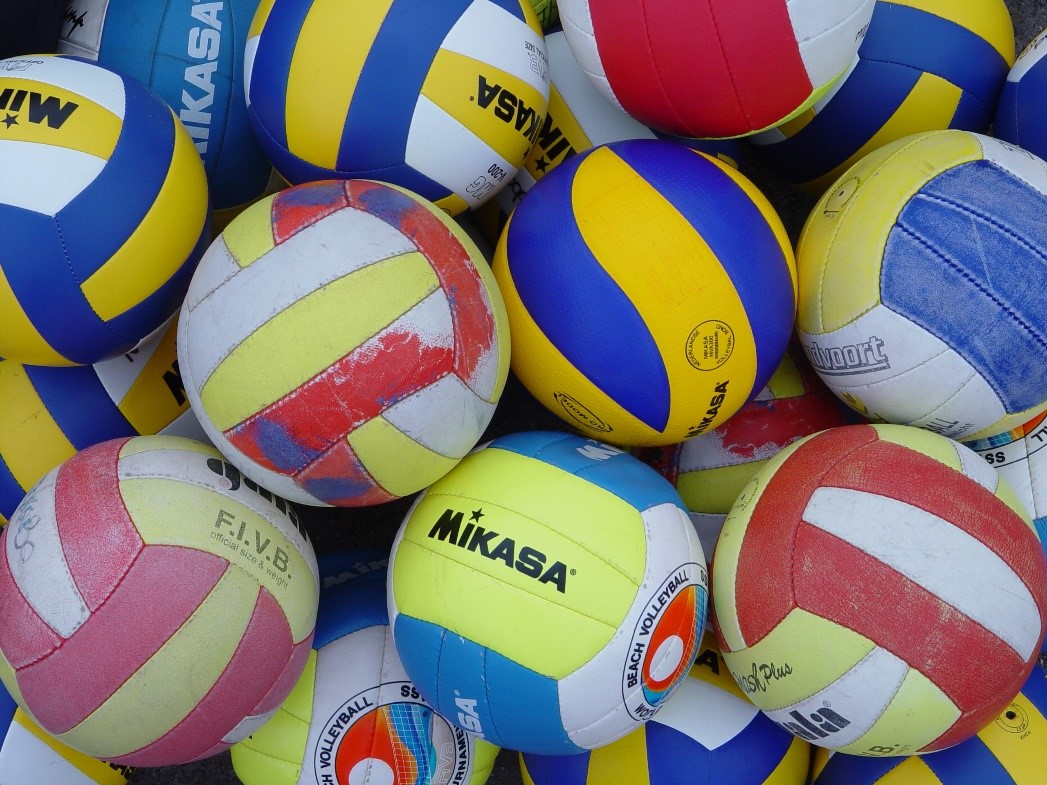 Zaterdag 6 juli 2019 wordt er tijdens de Kersenfeesten op 2 grasvelden naast de grote feesttent in Driel door volleybal vereniging Toesj een recreatief volleybaltoernooi georganiseerd. Er wordt 3 tegen 3 gespeeld volgens de zaalvolleybalspelregels. Alle combinaties qua team is mogelijk dus mix teams, mannen en vrouwen teams zijn van harte welkom!Aanmelden:Kun je een beetje volleyballen (vanaf 17 jaar) geef dan nu jouw team gratis op voor 1 juli 2019 via jeroengeers2@gmail.com of stuur een app naar: 06-51790410Hierbij geef ik het volgende volleybalteam op voor het Driels Grastoernooi op zaterdag 6 juli 2019:Namen van de spelers             mobiele telefoonnummer           emailadres1…………………………………………   06-…………………………………          …………………………2…………………………………………  06-…………………………………          …………………………3…………………………………………  06-…………………………………          …………………………